Dějepis – 8. ročník – 15. 3. 2021 Ahoj osmáci, protože s učivem jsme maličko popředu, není kam spěchat, a tak budeme trochu opakovat. Z tohoto důvodu vám neposílám žádné nové učivo, ale jen malé úkoly k probranému učivu.Vyhledáte si informace o následujících osobnostech Národního obrození  - Palacký, Jumgmann, Dobrovský, Kramerius, Tham a do sešitu (zepředu nebo zezadu, to je jedno) si uděláte poznámky, co vás nejvíce zaujalo na těchto osobnostech. Je jasné, že to nebudete mít stejné, protože každého zaujme něco jiného. Na příští online výuce, ve čtvrtek 18. 3., si to budeme dávat dohromady. Nezapomeňte, že z minule jste měli zjistit, co je to Bouda a kdo to byli puristé.Další úkol je dobrovolný na jedničky – na volné řádky si pište slova,  která jste našli ve čtyřsměrce +tajenka. Kdo chce pošle do středy 17. 3. do 18.00 hod.Mějte se hezky a buďte hodně zdraví, vaše třídní učitelka Lada Pospíšilová.Vyhledej ve čtyřsměrce jména a pojmy vztahující se k období českého národního obrození. Ze zbývajících písmen slož tajenku.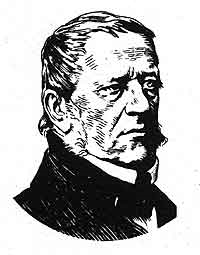 ____________________________________________________________________________________________________________________________________________________________________________________________________V tajence se dozvíš jméno autora básně Máj.JPALACKÝASUUSYKDYČKUNRLNUIZEIIGKOILVAŠTRMYVJTAJTAEANNĚUDMIMMNĚÍDRLÁNAANMKÁAOJARRCHANIČMĚNGKAÝKSVORBOD